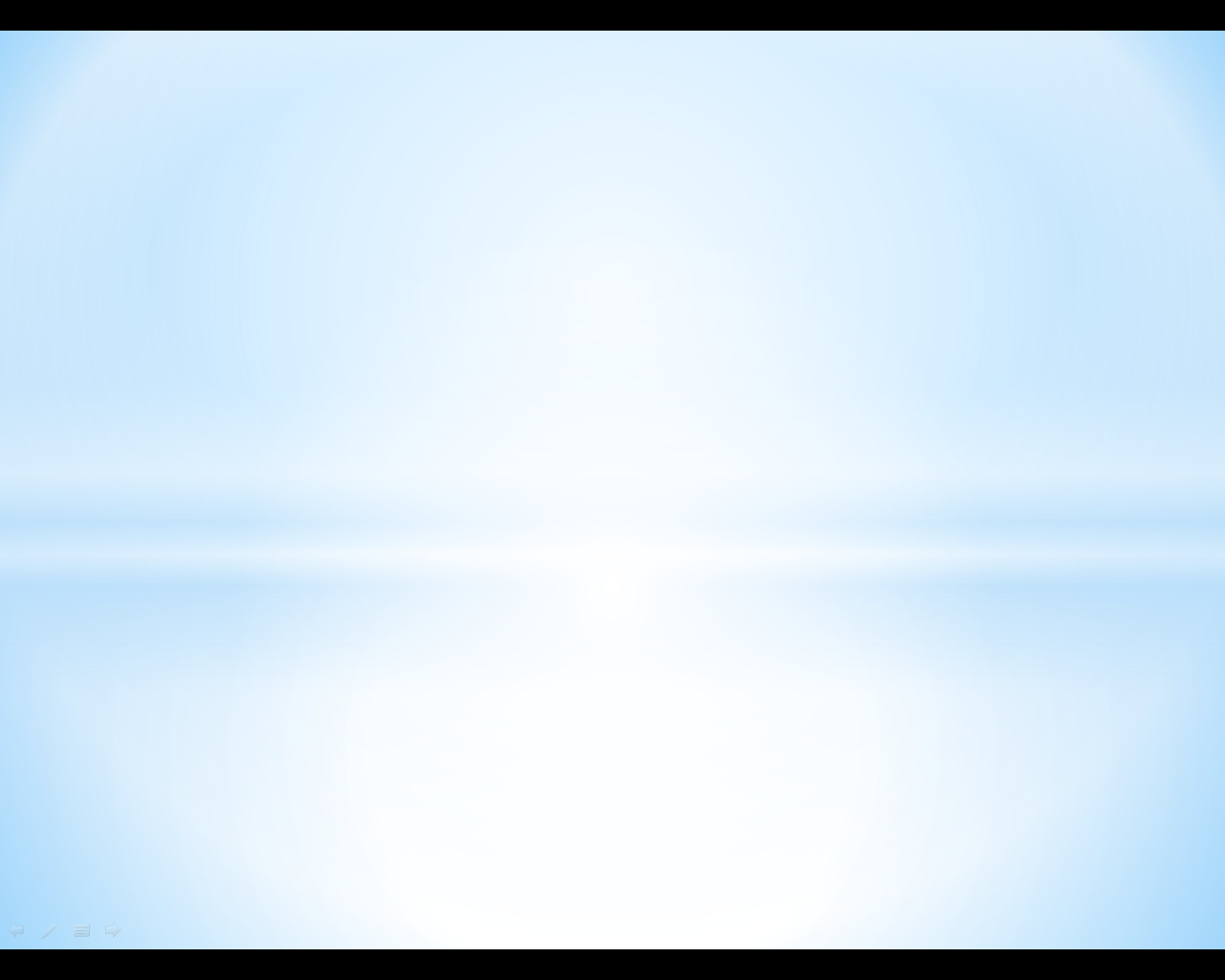 Министерство образования и науки Российской ФедерацииСибирский государственный университет науки и технологийимени академика М.Ф. РешетневаИНФОРМАЦИОННОЕ ПИСЬМОВсероссийская научно-практическая конференция студентов, аспирантов и молодых ученых (с международным участием)«МОЛОДЫЕ УЧЕНЫЕ В РЕШЕНИИ АКТУАЛЬНЫХ ПРОБЛЕМ НАУКИ»17 мая 2018 года, г. Красноярск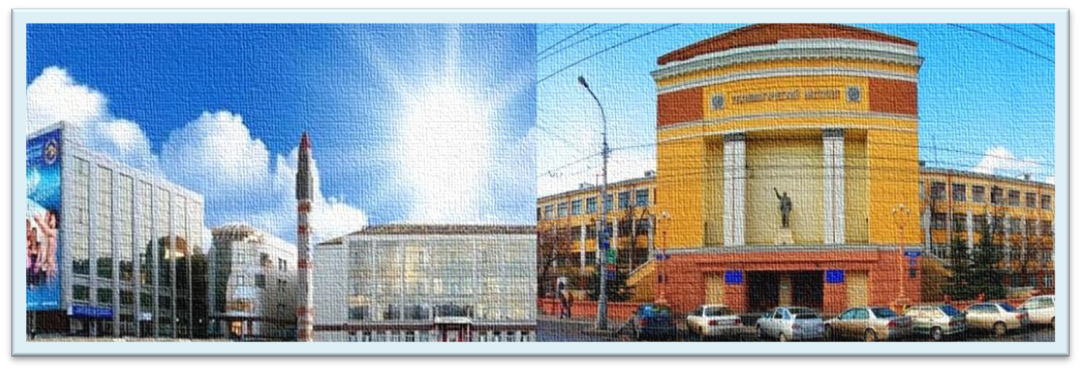 Уважаемые коллеги!17 мая 2018 г. в Сибирском государственном университете науки и технологий имени академика М.Ф. Решетнева состоится Всероссийская научно-практическая конференция студентов, аспирантов и молодых ученых (с международным участием) «Молодые ученые в решении актуальных проблем науки».К участию в конференции приглашаются студенты и аспиранты высших учебных заведений, НИИ и сотрудники промышленных предприятий в возрасте до 35 лет, а также школьники.Направления работы конференции1. Проблемы устойчивого лесопользования: Лесное хозяйство; Технология и машины лесного хозяйства и лесозаготовок; Технология и оборудование химической переработки древесины; Современные технологии деревообработки; Технология и оборудование лесозаготовительных и деревообрабатывающих производств, древесиноведение Дизайн и конструирование изделий из древесины.2. Химия, экология и химические технологии: Экологические аспекты производственной среды; Органический синтез и химические технологии.3. Перспективные материалы и технологии: физико-химические свойства материалов, технологии их получения и применение.4. Информационные технологии.5. Проблемы экономики и менеджмента:Актуальные проблемы экономики и управления;Экономические и экологические аспекты природопользования;Экономика и управление предприятиями химико-лесного комплекса;Инновационные решения в управлении организациями;Проблемы сертификации, управления качеством и документационного обеспечения управления;Бухгалтерский учет, анализ и аудит;Управление инновационным и научно-техническим развитием наукоемких предприятий, отраслевых и территориальных промышленных комплексов.6. Гуманитарные проблемы современности.После конференции сборник материалов планируется разместить в электронном виде на сайте конференции https://youngscientist.sibsau.ru .ДЛЯ ВКЛЮЧЕНИЯ в программу конференции необходимо до 30 апреля 2018г. зарегистрироваться на сайте конференции https://youngscientist.sibsau.ru (при регистрации рекомендуем подтвердить сертификат безопасности сайта конференции в исключения, так как система разработана и аттестована в СибГУ имени академика М.Ф. Решетнева); прикрепить через сайт конференции (архивом) тезисы (в формате MS Word) –   2-3 страницы (включая рисунки, таблицы и библиографические ссылки). Файл необходимо назвать по фамилиям авторов через запятую без пробелов. Пример: Petrov,Ivanov.doc. ДЛЯ ОПУБЛИКОВАНИЯ в сборнике материалов конференции НЕОБХОДИМО до 26 мая 2018г. НА КАФЕДРУ (руководителю секции, ответственному секретарю секции) предоставить: распечатанный текст тезисов (в 1-м экземпляре), подписанный научным руководителем (для студентов); акт экспертного заключения о возможности опубликования (с печатью);экспертное заключение комиссии по экспортному контролю (КЭК) (с печатью) для секций 1-4.Ответственный секретарь секции передает полный комплект материалов по секции (тезисы – печатный вариант, подписанный руководителем и электронный вариант, экспертное заключение, заключение КЭК), оформленный в соответствии с требованиями в отдел НИРС Герасимовой Ольге Александровне (пр. Мира, каб. Ц-104) до 31 мая 2018 г.Редакционная коллегия оставляет за собой право отказа в публикации материалов, которые предоставлены: С НАРУШЕНИЕМ ТРЕБОВАНИЙ к оформлению материалов и документов, СРОКОВ СДАЧИ материалов и документов в оргкомитет, НЕ СООТВЕТСТВУЮТ ТЕМАТИКЕ ИЗДАНИЯ. Внимание! Если авторов несколько, и они являются сотрудниками разных организаций, необходимо обозначить принадлежность автора той или иной организации. Рекомендуется: число авторов одних тезисов не более пяти; один автор может публиковаться не более чем в трех публикациях. ВНИМАНИЕ! ОРГАНИЗАЦИОННЫЙ ВЗНОС НЕ ВЗЫМАЕТСЯ!Адрес оргкомитета конференцииФГБОУ ВО «Сибирский государственный университет науки и технологий имени академика М.Ф. Решетнева» (СибГУ им. М.Ф. Решетнева)660049, г. Красноярск, пр. Мира, ауд. Ц-104.Председатель – и. о. ректора СибГУ имени академика М.Ф. Решетнева, кандидат технических наук, доцент Деревянных Дмитрий Николаевич.Ответственный секретарь конференции: Храпунова Валерия Владимировна 
тел.: (391) 291-90-23, факс (391)264-47-09.Технический секретарь конференции: Герасимова Ольга Александровна (391) 266-03-95, Е-mail: mu.sibgu@yandex.ru Тематика секций конференции и список ответственных за организацию работы:УДК Times New Roman 12 (ОБЯЗАТЕЛЬНО) Отступить строкуНАЗВАНИЕ СТАТЬИ, НЕ БОЛЕЕ 12 СЛОВПО ЦЕНТРУ ШРИФТ TIMES NEW ROMAN 12 BOLD, ЗАГЛАВНЫЕ БУКВЫОтступить строкуА. Б. Первый автор1, В. Г. Второй автор2*, не более 5 авторовНаучный руководитель – Г. И. Степановшрифт Times New Roman 12, по центруОтступить строку1Наименование организацииАдрес, включая название страны и индекс, например,1Сибирский государственный университет науки и технологий имени академика М. Ф. РешетневаРоссийская Федерация, 660037, г. Красноярск, просп. им. газ. «Красноярский рабочий», 312Наименование организацииАдрес, включая название страны и индекс*Е-mail автора, отвечающего за перепискушрифт Times New Roman 11, по центруОтступить строкуТекст аннотации. Шрифт Times New Roman 12, курсив, одинарный межстрочный интервал, выровнять по ширине, абзацный отступ 0,5. Аннотация должна состоять из 1-3 строк (следует ориентироваться на объем англоязычной аннотации). Аннотация должна раскрывать содержание статьи и следовать логике и последовательности изложения материала. Отступить строкуКлючевые слова: не более 5–7 слов или словосочетаний, шрифт Times New Roman 12, курсив, одинарный межстрочный интервал.Отступить строкуНАЗВАНИЕ СТАТЬИ НА АНГЛИЙСКОМ ЯЗЫКЕ ПО ЦЕНТРУ ШРИФТ TIMES NEW ROMAN 12 BOLD, ЗАГЛАВНЫЕ БУКВЫОтступить строкуА. B. Первый автор1, V. G. Второй автор2*, не более 5 авторовScientific Supervisor – G. I. StepanovФамилии авторов в транслитерации (система BSI), шрифт Times New Roman 12, по центруОтступить строку1Наименование организации на английском языке Адрес, включая название страны и индекс, например,1Reshetnev Siberian State University of Science and Technology31, Krasnoyarsky Rabochy Av., Krasnoyarsk, 660037, Russian Federation 2Наименование организации на английском языкеАдрес, включая название страны и индекс на английском языке*Е-mail автора, отвечающего за перепискушрифт Times New Roman 11, по центруОтступить строкуТекст аннотации на английском языке – 1-3 строки. Требования такие же, как и к русскоязычной аннотации. Не использовать страдательный залог! Рекомендуется подготавливать аннотацию после написания статьи, следуя содержанию и логике написания статьи!Отступить строкуКлючевые слова на английском языке: не более 5–7 слов или словосочетаний, шрифт Times New Roman 12, курсив, одинарный межстрочный интервал.Отступить строку.Установить шрифт Times New Roman 12, одинарный межстрочный интервал, абзацный отступ 0,5. Перенос слов не разрешается. Подзаголовки: шрифт Times New Roman 12 bold.Рисунки обозначаются в тексте как рис. 1, рис. 2 и т. д. и размещаются в тексте статьи по мере их упоминания. Рисунки могут быть сканированы с оригинала (в этом случае они должны быть четкими, контрастными, без лишнего фона) или выполнены средствами компьютерной графики. Необходимо отступить одну строку от текста перед рисунком.Отступить одну строкуРис. 1. Подпись размещается под рисунком с выравниванием по центру, шрифт Times New Roman 11Отступить одну строкуФормулы. Простые внутристрочные и однострочные формулы должны быть набраны без использования специальных редакторов. Специальные сложные символы, а также многострочные формулы, которые не могут быть набраны обычным образом, должны быть набраны в редакторе формул Math Type. Набор математических формул в пределах всего текста должен быть единообразен:– размеры символов определяются стандартными установками Math Type (Размер – Определить – Заводские);– русские и греческие символы – прямым шрифтом;– латинские – курсивом.Формулы, набранные отдельными строками, располагают по центру. Не допускается (!) набор в основном тексте статьи простых латинских, греческих или специальных символов в редакторе формул.Таблицы должны быть последовательно пронумерованы и обозначаться по тексту как табл. 1, табл. 2 и т. д. Слово «таблица» набирается курсивом с выравниванием вправо, шрифтом 11, ниже – заглавие таблицы (набирается жирным шрифтом по центру). Отступить одну строкуТаблица 1Название таблицы*При необходимости используйте пояснительные сноски ниже таблицы.Отступить одну строкуБиблиографические ссылки размещаются в конце статьи и включают не менее 3 источников. Источники нумеруются по мере цитирования, т. е. начиная с первого, и заключаются в тексте в квадратные скобки [1]. При оформлении Библиографических ссылок следует пользоваться ГОСТ Р 7.0.5-2008.Отступить одну строкуБиблиографические ссылкиОтступить одну строку1. Если менее 3-х авторов Вапник В., Червоненкис А. Теория распознавания образов. М. : Наука, 1974. 415 с. 2. Если более 3-х авторов Об эволюционных алгоритмах решения сложных задач оптимизации / А. В. Гуменникова, Емельянова М. Н., Семенкин Е. С. и др. // Вестник СибГАУ. 2003. № 4 (10). С. 14–23.3. Electronic textbook StatSoft [Электронный ресурс]. URL: http://www.fmi.uni-sofia.bg/fmi/statist/education/textbook/eng/glosa.html (дата обращения: 10.1.2013).4. Levendel Y. Reliability analysis of large software systems: Defect data modeling // IEEE Trans. Software Engineering, 1990. Vol. 16. P. 141–152.5. Ковалев И. В. Система мультиверсионного формирования программного обеспечения управления космическими аппаратами : дис. … д-ра техн. наук. Красноярск : КГТУ, 1997. 228 с.6. Пат. 2246034 Российская Федерация, МПК7 F 03 G 3/08. Маховичный накопитель / Гулиа Н. В. № 2003123507/06 ; заявл. 05.01.2001 ; опубл. 10.02.2005, Бюл. № 4. 8 с.7. Титов Г. П. Выбор приборного состава системы определения геометрии крупногабаритной трансформируемой антенны // Решетневские чтения : материалы XV Междунар. науч. конф. (10–12 ноября 2011, г. Красноярск) : в 2 ч. / под общ. ред. Ю. Ю. Логинова ; Сиб. гос. аэрокосмич. ун-т. Красноярск, 2011. С. 98–99.Отступить одну строку© Иванов А. Б., Петров В. Г., 2018Подпись руководителя!СЕКЦИЯ 1 «ПРОБЛЕМЫ УСТОЙЧИВОГО ЛЕСОПОЛЬЗОВАНИЯ»СЕКЦИЯ 1 «ПРОБЛЕМЫ УСТОЙЧИВОГО ЛЕСОПОЛЬЗОВАНИЯ»– Направление «Лесное хозяйство» (ауд. Гл. 3-14)– Направление «Лесное хозяйство» (ауд. Гл. 3-14)Буторова О.Ф.- профессор кафедры селекции и озеленения;Артемьев О.С.- профессор кафедры лесной таксации, лесоустройства и геодезии;Руденко О.А.- доцент кафедры селекции и озеленения;– Направление «Технология и машины лесного хозяйства и лесозаготовок» (ауд. Гл. 2-08)– Направление «Технология и машины лесного хозяйства и лесозаготовок» (ауд. Гл. 2-08)Данилов А.Г.- заведующий кафедрой промышленного транспорта и строительства;Лозовой В.А.- заведующий кафедрой технологии и оборудования лесозаготовок;Еналеева-Бандура И.М.- старший преподаватель кафедры промышленного транспорта и строительства;– Направление «Технология и оборудование химической переработки древесины» (ауд. Гл. 330)– Направление «Технология и оборудование химической переработки древесины» (ауд. Гл. 330)Алашкевич Ю.Д.- заведующий кафедрой  машин и аппаратов промышленных технологий;Миронов П.В.- заведующий кафедрой химической технологии древесины и биотехнологии;Воронин И.А.- доцент кафедры машин и аппаратов промышленных технологий;– Направление «Современные технологии деревообработки» (ауд. Гл. 1-30)– Направление «Современные технологии деревообработки» (ауд. Гл. 1-30)Ермолин В.Н.- заведующий кафедрой технологии композиционных материалов и древесиноведения;Баяндин М.А.- доцент кафедры технологии композиционных материалов и древесиноведения;Стрикун В.В.- лаборант кафедры технологии композиционных материалов и древесиноведения;– Направление «Технология и оборудование лесозаготовительных и деревообрабатывающих производств, древесиноведение»– Направление «Технология и оборудование лесозаготовительных и деревообрабатывающих производств, древесиноведение»ЛЕСОСИБИРСКАЯ ПЛОЩАДКАЛЕСОСИБИРСКАЯ ПЛОЩАДКАЖуравлева Л.Н. - заведующий кафедрой технологии лесозаготовительных и деревоперерабатывающих производств;Мохирев А.П.- доцент кафедры технологии лесозаготовительных и деревоперерабатывающих производств;Петрушева Н.А.- доцент кафедры технологии лесозаготовительных и деревоперерабатывающих производств;– Направление «Дизайн и конструирование изделий из древесины» ()– Направление «Дизайн и конструирование изделий из древесины» ()Романова Н.А.- доцент кафедры технологии деревообработки;Сычёв А.Н.- старший преподаватель кафедры технологии деревообработки;СЕКЦИЯ 2 «ХИМИЯ, ЭКОЛОГИЯ И ХИМИЧЕСКИЕ ТЕХНОЛОГИИ»СЕКЦИЯ 2 «ХИМИЯ, ЭКОЛОГИЯ И ХИМИЧЕСКИЕ ТЕХНОЛОГИИ»– Направление «Экологические аспекты производственной среды» (ауд. Б 2-33)– Направление «Экологические аспекты производственной среды» (ауд. Б 2-33)Воронин В.М.- заведующий кафедрой промышленной экологии, процессов и аппаратов химических производств;Саулова Т.А.- доцент кафедры безопасности жизнедеятельности;Соболева С.В.- доцент кафедры промышленной экологии, процессов и аппаратов химических производств;– Направление «Органический синтез и химические технологии» (ауд. Б 4-33)– Направление «Органический синтез и химические технологии» (ауд. Б 4-33)Субоч Г.А.- заведующий кафедрой органической химии и технологии органических веществ;Любяшкин А.В.- доцент кафедры органической химии и технологии органических веществ;Кукушкин А.А.- инженер научно-исследовательского управления;СЕКЦИЯ 3 «ПЕРСПЕКТИВНЫЕ МАТЕРИАЛЫ И ТЕХНОЛОГИИ: ФИЗИКО-ХИМИЧЕСКИЕ СВОЙСТВА МАТЕРИАЛОВ, ТЕХНОЛОГИИ ИХ ПОЛУЧЕНИЯ И ПРИМЕНЕНИЯ» ( ауд. Л-807)СЕКЦИЯ 3 «ПЕРСПЕКТИВНЫЕ МАТЕРИАЛЫ И ТЕХНОЛОГИИ: ФИЗИКО-ХИМИЧЕСКИЕ СВОЙСТВА МАТЕРИАЛОВ, ТЕХНОЛОГИИ ИХ ПОЛУЧЕНИЯ И ПРИМЕНЕНИЯ» ( ауд. Л-807)Паршин А.С.- заведующий кафедрой технической физики;Игуменов А.Ю.- доцент кафедры технической физики;СЕКЦИЯ 4 «ИНФОРМАЦИОННЫЕ ТЕХНОЛОГИИ» (ауд. А 1-02)СЕКЦИЯ 4 «ИНФОРМАЦИОННЫЕ ТЕХНОЛОГИИ» (ауд. А 1-02)Рудакова Г.М.- профессор кафедры информационно-управляющих систем;Резова Н.Л.- доцент кафедры информационно-управляющих систем;ЛЕСОСИБИРСКАЯ ПЛОЩАДКАЛЕСОСИБИРСКАЯ ПЛОЩАДКАЕгармин П.А.- заведующий кафедрой информационных и технических систем;Герасимова М.М.- доцент кафедры информационных и технических систем;СЕКЦИЯ 5 «ПРОБЛЕМЫ ЭКОНОМИКИ И МЕНЕДЖМЕНТА»СЕКЦИЯ 5 «ПРОБЛЕМЫ ЭКОНОМИКИ И МЕНЕДЖМЕНТА»– Направление «Актуальные проблемы экономики и управления»– Направление «Актуальные проблемы экономики и управления»ЛЕСОСИБИРСКАЯ ПЛОЩАДКАЛЕСОСИБИРСКАЯ ПЛОЩАДКАДевятловская А.Н.- заведующий кафедрой экономических и естественнонаучных дисциплин;Евсеева С.А.- доцент кафедры экономических и естественнонаучных дисциплин;Медведев С.О.- доцент кафедры экономических и естественнонаучных дисциплин;– Направление «Экономические и экологические аспекты природопользования» (ауд. 2/329)– Направление «Экономические и экологические аспекты природопользования» (ауд. 2/329)Аксеновская Н.А.- заместитель директора института, доцент кафедры экономики и организации отраслей лесного комплекса;Хартанович Е.А.доцент кафедры экономики и организации отраслей лесного комплекса;– Направление «Экономика и управление предприятиями химико-лесного комплекса» 
(ауд. 2/333)– Направление «Экономика и управление предприятиями химико-лесного комплекса» 
(ауд. 2/333)Моисеева Е.Е.- заведующий кафедрой экономики и организации отраслей лесного комплекса;Марковская Э.В.- доцент кафедры экономики и организации отраслей лесного комплекса;– Направление «Инновационные решения в управлении организациями» (ауд. 2/302)– Направление «Инновационные решения в управлении организациями» (ауд. 2/302)Мельникова Е.В.- заведующий кафедрой экономики и организации отраслей химико-лесного комплекса;Галиутинова Е.И.- доцент кафедры экономики и организации отраслей химико-лесного комплекса;– Направление «Проблемы сертификации, управления качеством и документационного обеспечения управления» (ауд. 2/225)– Направление «Проблемы сертификации, управления качеством и документационного обеспечения управления» (ауд. 2/225)Левшина В.В.- заведующий кафедрой управления качеством, стандартизации и документационного обеспечения управления;Фадеева Н.В.- доцент кафедры управления качеством, стандартизации и документационного обеспечения управления;– Направление «Бухгалтерский учет, анализ и аудит» ( 2 / 220)– Направление «Бухгалтерский учет, анализ и аудит» ( 2 / 220)Золотарева Г.И.- заведующий кафедрой бухгалтерского учета;Федорова И.Ю.- доцент кафедры бухгалтерского учета;– Направление «Управление инновационным и научно-техническим развитием наукоемких предприятий, отраслевых и территориальных промышленных комплексов» (ауд. Н 702))– Направление «Управление инновационным и научно-техническим развитием наукоемких предприятий, отраслевых и территориальных промышленных комплексов» (ауд. Н 702))Ерыгина Л.В.- директор инженерно-экономического института;Савостьянова И.Л.- доцент кафедры информационных экономических систем;СЕКЦИЯ 6 «ГУМАНИТАРНЫЕ ПРОБЛЕМЫ СОВРЕМЕННОСТИ» (ауд. Гл. 3-21)СЕКЦИЯ 6 «ГУМАНИТАРНЫЕ ПРОБЛЕМЫ СОВРЕМЕННОСТИ» (ауд. Гл. 3-21)Игнатова В.В.- заведующий кафедрой психологии и педагогики;Яровенко С.А.- доцент кафедры философии и социальных наук;Мишагин П.А.- старший преподаватель кафедры философии и социальных наук;ЛЕСОСИБИРСКАЯ ПЛОЩАДКАЛЕСОСИБИРСКАЯ ПЛОЩАДКАСоколова Е.В.- заведующий кафедрой гуманитарных и социально-политических дисциплин;Чистов Р.С.- доцент кафедры гуманитарных и социально-политических дисциплин;Если таблица имеет большой объем, она может быть помещена на отдельной странице. В том случае, когда она имеет значительную ширину – на странице с альбомной ориентацией.